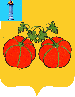             АДМИНИСТРАЦИЯ МУНИЦИПАЛЬНОГО ОБРАЗОВАНИЯ           «СЕНГИЛЕЕВСКИЙ РАЙОН» УЛЬЯНОВСКОЙ ОБЛАСТИ ПОСТАНОВЛЕНИЕ   от 16 марта 2023 года                                                                      138-пОб организации и проведении комплекса работ по весеннему благоустройству территорий населённых пунктов муниципального образования «Сенгилеевский район» Ульяновской областиВ целях приведения в соответствие с санитарными нормами территорий населенных пунктов муниципального образования «Сенгилеевский район» Ульяновской области и приведения в надлежащее состояние зон для обеспечения комфортного проживания и отдыха населения, Администрация муниципального образования «Сенгилеевский район» Ульяновской области  п о с т а н о в л я е т:1.Провести на территории муниципального образования «Сенгилеевский район» Ульяновской области в период с 3 апреля по 30 июня 2023 года комплекс работ по весеннему благоустройству территорий населенных пунктов муниципального образования «Сенгилеевский район» Ульяновской области (далее – комплекс работ по благоустройству). 2.Провести областные субботники по наведению чистоты и порядка, улучшению санитарного и экологического состояния населенных пунктов муниципального образования «Сенгилеевский район» Ульяновской области 7, 21 и 28 апреля, 12 и 26 мая, 9 и 23 июня 2023 года.3.Объявить 23 июня 2023 года единым Днём чистоты и порядка на территории муниципального образования «Сенгилеевский район» Ульяновской области.4.Утвердить:4.1.Состав штаба по руководству и организации проведения комплекса работ по весеннему благоустройству территорий населенных пунктов муниципального образования «Сенгилеевский район» Ульяновской области (приложение 1).4.2.Форму отчета о проведении комплекса работ по благоустройству, к которой будут прилагаться фотографии о ходе проведения субботника. 5.Рекомендовать главам администраций городских и сельских поселений муниципального образования «Сенгилеевский район» Ульяновской области:5.1.Провести на территориях соответствующих муниципальных образований поселений комплекс работ по благоустройству в период с 3 апреля по 30 июня 2023 года.5.2.В срок до 1 апреля 2023 года создать комиссию по руководству и организации проведения комплекса работ по благоустройству (далее комиссии).5.2.1.Обеспечить работу комиссий в ежедневном режиме. 5.3.В срок до 1 апреля 2023 года закрепить сотрудников городских и сельских  поселений за территориями населенных пунктов для осуществления координации работы по приведению территорий в   соответствии с нормами и правилами благоустройства территорий поселений. 5.4.Обеспечить завершение весеннего осмотра зданий и сооружений с составлением соответствующих актов осмотра до 1 июня 2023 года. 5.5.В срок до 1 апреля 2023 года разработать, утвердить и представить в Бюджетное учреждение «Управление архитектуры, строительства и дорожного хозяйства»  муниципального образования «Сенгилеевский район» планы проведения комплекса работ по благоустройству. 5.6.В срок до 10 апреля 2023 года завершить обследование территорий населенных пунктов на предмет незаконных строений и незаконно размещенных рекламных конструкций. 5.7.В рамках проведения комплекса работ  по благоустройству привлечь к работам на территориях населенных пунктов муниципального образования коллективы организаций всех организационно - правовых форм, образовательных учреждений, общественных организаций, население по месту жительства. Особое внимание обратить на очистку придомовых территорий, контейнерных площадок, скверов, зон отдыха, на ликвидацию стихийных мест скопления твердых бытовых отходов. 5.8.Обеспечить контроль за выполнением мероприятий по наведению чистоты и порядка в населённых пунктах поселений муниципального образования «Сенгилеевский район» Ульяновской области.5.9.Обеспечить еженедельное размещение в средствах массовой информации материалов по проведению работ по благоустройству.  5.10.Еженедельно (по четвергам) предоставлять в Бюджетное учреждение «Управление архитектуры, строительства и дорожного хозяйства» муниципального образования «Сенгилеевский район» информацию о проведении комплекса работ по благоустройству.5.11.Представить итоговую информацию согласно установленной форме, утвержденной пунктом 4.2. настоящего постановления, до 30 июня 2023 года.6.Рекомендовать руководителям организаций всех организационно-правовых форм еженедельно (по пятницам) обеспечивать проведение санитарного дня по уборке закрепленных территорий.7.Рекомендовать юридическим лицам, имеющим объекты размещения отходов, используемые для складирования твердых бытовых отходов от населения и юридических лиц, в период комплекса работ  по благоустройству принимать мусор без взимания платы.8.Контроль за исполнением настоящего постановления возложить на и.о. Первого заместителя Главы Администрации муниципального образования «Сенгилеевский район» Цепцова Д.А.9.Настоящее постановление вступает в силу со дня его подписания и подлежит размещению на официальном сайте Администрации муниципального образования «Сенгилеевский район» Ульяновской области. Глава Администрациимуниципального образования«Сенгилеевский район»                                                                  М.Н. СамаркинПРИЛОЖЕНИЕ №1 к постановлению Администрациимуниципального образования«Сенгилеевский район» Ульяновской областиот 16 марта 2023 года № 138-пСОСТАВштаба по руководству и организации проведения комплекса работ 
по весеннему благоустройству территорий населенных пунктов муниципального образования «Сенгилеевский район» 
Ульяновской областиПредседатель штаба:Председатель штаба:Председатель штаба:Председатель штаба:Председатель штаба:Цепцов Д.А.Цепцов Д.А.–И.о. Первого заместителя Главы Администрации муниципального образования «Сенгилеевский район»И.о. Первого заместителя Главы Администрации муниципального образования «Сенгилеевский район»Заместитель председателя штаба:Заместитель председателя штаба:Заместитель председателя штаба:Заместитель председателя штаба:Заместитель председателя штаба:Рябинов А.Н.Рябинов А.Н.–Консультант управления топливно-энергетических ресурсов, жилищно-коммунального хозяйства Администрации муниципального образования «Сенгилеевский район»Консультант управления топливно-энергетических ресурсов, жилищно-коммунального хозяйства Администрации муниципального образования «Сенгилеевский район»Секретарь штаба:Секретарь штаба:Секретарь штаба:Секретарь штаба:Секретарь штаба:Филатова Е.Н.Филатова Е.Н.–Главный специалист по благоустройству бюджетного учреждения «Управление архитектуры, строительства и дорожного хозяйства» муниципального образования «Сенгилеевский район» (по согласованию)Главный специалист по благоустройству бюджетного учреждения «Управление архитектуры, строительства и дорожного хозяйства» муниципального образования «Сенгилеевский район» (по согласованию)Члены штаба:Члены штаба:Члены штаба:Члены штаба:Члены штаба:Андреева С.К.Андреева С.К.–––Начальник отдела по делам культуры, организации досуга населения и развития туризма Администрации муниципального образования «Сенгилеевский район»Анисимова А.А.Анисимова А.А.И.о. Главы администрации муниципального образования Силикатненское городское поселение (по согласованию)Витковская Е.В.Витковская Е.В.Начальник управления образования Администрации муниципального образования «Сенгилеевский район»Иревлин В.В.Иревлин В.В.Глава администрации муниципального образования Красногуляевского городского поселения (по согласованию)Нуждина Н.В.Нуждина Н.В.Первый заместитель Главы Администрации муниципального образования «Сенгилеевский район»Платонов А.В.Платонов А.В.–––Директор муниципального бюджетного учреждения «Городская служба благоустройств» муниципального образования «Сенгилеевское городское поселение»Грачев А.Н.Грачев А.Н.И.о.Главы администрации муниципального образования Елаурского сельского поселения (по согласованию)Дидык Е.А.Дидык Е.А.–––Помощник Главы Администрации – главный эколог муниципального образования «Сенгилеевский район»Смирнов И.Н.Смирнов И.Н.–––Глава администрации муниципального образования Тушнинского сельского поселения (по согласованию)Самаркин О.А.Самаркин О.А.–––Директор бюджетного учреждения «Управление архитектуры, строительства и дорожного хозяйства» муниципального образования «Сенгилеевский район»Штырлов В.Г.Штырлов В.Г. -  -  - Глава администрации муниципального образования Новослободского сельского поселения (по согласованию)